Table of Contents							PAGEMission Statement / Ministry Description					2	Academic Requirements							3Rules									3Attitude Observations							3Cleaning Guidelines							3Discipline Procedures							4Dress Code									4Expulsion									4Basic Items  Needed							5Memorization Scriptures							5Endorsement								5Schedule									6Extra Activities:  Trips							6Reservations								6Permission Slip								7Student/Parent Agreement Form						7Payment Options								8MISSION STATEMENTIdentifyThe students that are called into ministryTrain Them in Biblical and doctrinal foundation Send Them to Minister in the local church, church planting efforts and/or MissionsACADEMIC REQUIREMENTSBible CoursesSuccessful completion of 12 Bible Classes with a minimum grade of 70. Sermon Notes All interns will be required to take sermon notes of morning student-led devotionals and church services. The discipline of note-taking benefits the listener to maintain focus and to capture God’s instruction.  SERMON NOTE OUTLINEList the dateList the speaker’s name List the title or topic of the sermonList the main scripture reference (s) List if it is a special event, such as a conference or retreatWrite down special quotes or statistics Record main theme of stories Write a reflection of God’s message to your lifeClass Notes & Binder with Class Divisions 	The notes and the handouts given by the teachers will be part of your final grade for each class.  You will need to bring a 3 inch binder with 12 divisions (tabs).   Scripture Quizzes 	As a requirement of the Texas Gulf Hispanic Schools of Ministries, Interns will be required to memorize fifteen Bible passages for First and Second Year Students, and the Third Year, Students will have to memorize 20, making a total of 50 Bible Scriptures in all at the completion of the whole program.   Joshua 1:8 declares, “Do not let this Book of the law depart from your mouth; meditate on it day and night, so that you may be careful to do everything written in it. They you will be prosperous and successful.” The goal is not memorizing for the sake of memorization, but for application. It is our desire that these Scriptures will have a continuous impact in your lives. An oral exam will be given for the bible passages you learned during the week.  Students who do not memorize the Scriptures will not complete the program and will not receive their diploma.    Devotionals 	As part of the Bible School Requirements, there will be daily Devotionals where the students will participate for a grade.  Students will be preaching as part of a Homiletics assignment.  RULES“Therefore whatever you want men to do, do also to them, for this is the Law and the prophets.”        Matthew 7:12A. DORM RULESRespect and obey staff. Follow the duty chart. Maintain your dorm and sleeping area clean and organized.  Make bed every morning. Practice good hygiene and maintain personal items in order.  Showers are limited to 10 minutes.  Set your alarm clock.     Cellular Phones and Laptops will be picked up daily at 10:30pm and returned by 7:00am of next morningStudents will not have cell phones during class.       * ALL GUIDELINES ARE SUBJECT TO CHANGE ACCORDING TO THE DESCRETION OF THE STAFF*	B. ONLINE RULES 	1. Attire rules apply. 2. Proper online etiquette is required during session: open microphone only for participation & open camara for entire duration of class. 3. No distracting background and student must maintain a classroom set up throughout class. 4. Report to class 5 minutes before.IV.  ATTITUDE OBSERVATIONS: Learn, observe, and respect dorm rules Have a teachable spirit Live by the Golden Rule: Matthew 7:12 Be considerate Participate in dorm activities and chores with a spirit of a concerned family member CLEANING GUIDELINESDuty chart schedule will be provided on first week of classes.DISCIPLINE PROCEDUREDiscipline: Parents will always be informedCall attention to intern   - Meeting with Director   - Termination of programDating GuidelinesNo datingNo “emotional dating”No flirtingThe staff will approach a student whom they deem to be in a dating situation (whether physically or emotionally) and will deal with the situation according to their discretion.Behavior ExpectationYou will be treated like adults, so you are expected to act like adultsNo bullying No putting people down No cursing No fighting Punctuality required DRESS CODE  No tight clothing (top or bottom)Always revealing face. No spaghetti straps or tank topsNo skirts or shorts above the knees Mid-drift must be covered at all times If student has piercings these must be removed for the 7-week period of internship. (Only normal earrings for girls are acceptable)*** Ministry dress up day will be every Tuesday and Thursday. Males wear ties and slacks /Females wear dress or slacks suits. No jeans or shorts on this day. EXPULSIONImmediate expulsion will be in result of the following actions: Sexual Harassment/ sexual inappropriate behavior Possession of drugs or alcohol  Physical assault or threatening to a fellow student, staff, or teacherIn case of expulsion, parents must pick up student at their own expense and full payment of tuition will be required even when student does not finish the program. BASIC ITEMS NEEDEDStudy Bible 			Notebook  Toiletries and Towels Pens and college ruled paper 3-Ring Binder12 dividers Index Cards	Alarm clock Laptop & Printer if available  Bible dictionary Bed & Pillow: Twin Size covers MEMORIZATION SCRIPTURES You can decide which version to memorize in (NIV, KJV, etc.)           First Year Students			Second Year Students	Third Year StudentsRomans 10:14,15			1.  1 Timothy 2:5,6 		1.  Deuteronomy 6:6-9Acts 2:4				2.  Acts 2:36 			2.  Zechariah 4:6		Ephesians 4:11			3.  Joel 2:28 			3.  I Corinthians 6:19Matthew 28:19			4.  1 Corinthians 15:51,52		4.   Ephesians 4:22-24Mark 16:16 				5.  Matthew 24:35,36 		5.  Romans 5:17 		Romans 6:3				6.  Matthew 8:16,17		6.   John 14:16		1 Corinthians 12:28 			7.  Romans 11:29 			7.  Exodus 15:26		2 Timothy 2:15 			8.  Hebrews 12:1,2		8.   Matthew 10:7-8Isaiah 53:4,5 2			9.   2 Timothy 3:16,17		9.   Job 33:42 Peter 3:9 				10.  Genesis 3:6			10.  Romans 8:11Ephesians 2:8,9 			11.  Romans 10:10 		11.  Hebrews 11:6Romans 12:1,2 			12.  2 Peter 1:21			12.  Jeremiah 20:9		1 Thessalonians 5:23 			13.  Isaiah 40:8 			13.  Acts 8:15-17	Hebrews 12:14 			14.  Deuteronomy 6:4,5 		14.  John 1:11-12	Acts 1:8 				15.  Romans 14:9  			15.  I Thessalonians 5:23									16.  John 6:3317.  Psalm 24:1018.  Philippians 3:2019.  Revelation 22:18-1920.  Genesis 2:7ENDORSEMENT  Flames of Fire Bible School in Penitas, TX es miembro del Texas Gulf District Schools of Ministry del Texas Gulf Hispanic District Council de las Asambleas de Dios.  Dicha Institución extiende diploma por completar satisfactoriamente las materias ministeriales requeridas para graduación.  Flames of Fire Bible School in Penitas, TX  is a member of the Texas Gulf District Schools of Ministry from the Texas Gulf Hispanic District Council of the Assemblies of God.  This institution extends a diploma for the successful completion of the  required ministerial courses for graduation. SCHEDULE BEGINNING DATE:  June 6, 2022           ENDING DATE:  July 28, 2022CLASS SCHEDULE7:30-8:30am		Prayer/Breakfast8:30-9:00am		Devotional9:00-12:30pm		First Class12:30-1:00pm		Lunch, Clean up1:00-2:00pm		Student Time2:00-5:30pm		Second Class5:30-6:00pm		Dinner Time6:00-7:00pm		Student Time7:00-8:00pm		Special Mentoring Ministries Invited			Thursdays:  Church Night       Sunday:  ChurchJune 4, 2022:  Settle In     June 05, 2022:  (Opening Service for Summer 2022  at 11:00 am)EXTRA ACTIVITIESTGHD Ministers Conference & 10 Year Reunion, San Antonio, Tx. July 5 – 7, 2022:  Registration: $50.00 / Hotel: $140.00 (M-Th) Four p/room rate.Students will pay for their registration and hotel. Hotel room assignments will be done according to number of students.Assemblies of God National Office in Springfield, MO.	July 16 – 21 2022: Prices TBA.RESERVETo reserve a spot in the program, feel free to call or email Rev. Maricela H. Hernandez, or Rev. Abigail MedinaPERMISSION SLIPWhile striving to insure a safe and supervised environment for youth in our care, Flames of Fire Bible School cannot be liable for any unseen and/or unforeseeable accidents or injuries which may occur during the course of any activity. Responsible leaders, persons, and acting agents transporting on behalf of Flames of Fire Bible School assume no personal liability in case of accident or sickness.I hereby consent to allow my son/daughter, _______________________________________ to attend and or participate in the checked group activities. I also give my permission, in case of medical emergency, for the leader in charge to hospitalize and/or secure the services of a licensed physician or surgeon in providing necessary care for my child as named on this form.Parent or Guardian Signature: _____________________________________________________Date __________________ Phone ______________________ Cell _______________________EMERGENCY CONTACT: Name ________________________________________ Relationship ____________________Home phone _________________ Cell or Work Ph. ________________  e-mail: ____________Illness or disease (Ex: Diabetes, Heart Problems, Etc.) Please Explain: ______________________________________________________________________________Current Medications: ____________________________________________________________Allergies (Medications Etc.) _______________________________________________________OPTIONAL TRIPS: 1.  TGHD Minister’s Conference, July 5-7, 2022AGREEMENT FORM STUDENT NAME:  ___________________________________  DATE: __________________This certifies that I have read the Student Manual and understand the guidelines.  By signing this Agreement Form I accept to abide to the regulations as well as enjoy the privileges of being an Intern at the “Flames of Fire Bible School.”*Parent Signature required for minors only:  ______________________________________					    Print: ______________________________________STUDENT SIGNATURE:  ______________________________________________________PAYMENT OPTIONS:CHECK OR MONEY ORDER:  Payable to Flames of Fire Bible SchoolMail to:Flames of Fire Bible SchoolP. O. Box 1058Penitas, TX 78576ONLINE PAYMENT:  www.fofbibleschool.orgGo to online giving and follow instructions.CASHAPP:  Name: $flamesoffirebs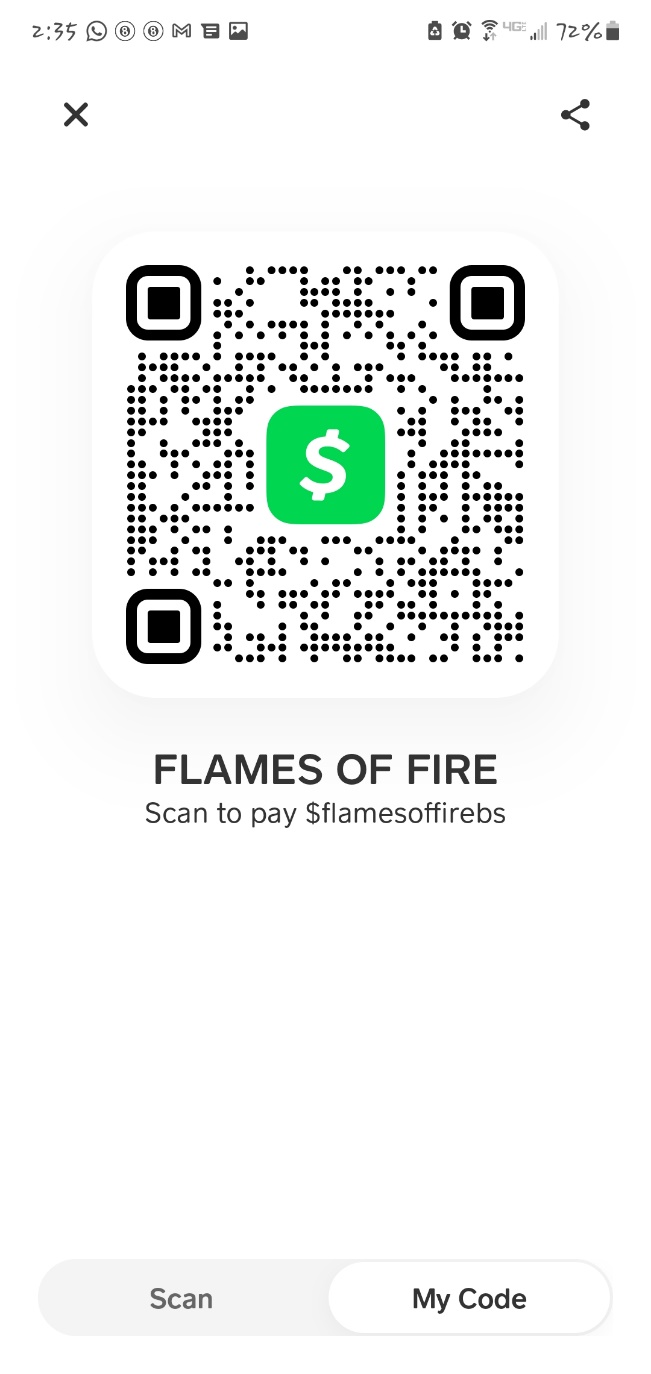 In Person Cash is always welcomed!!  